Poznań, 1 grudnia 2023r.Anna WilczewskaRada Miasta Poznania				Szanowny Pan								Jacek Jaśkowiak								Prezydent Miasta PoznaniaInterpelacja            w sprawie poprawy czystości wody w jeziorze Rusałka Z informacji uzyskanych z Urzędu Miasta Poznania, ale też z własnych obserwacji wynika, że stan wody w jeziorze Rusałka od 2019r. stopniowo pogarsza się, a w sezonie letnim są coraz dłuższe okresy, kiedy kąpiel w jeziorze jest zakazana. Jednocześnie Miasto od dwóch lat zaniechało wszelkich działań dotyczących rekultywacji Rusałki, a wcześniej takie prace były prowadzone i polegały na inaktywacji nadmiaru fosforu z toni wodnej.Z obawy, że w nadchodzącym roku 2024 jezioro będzie już niezdatne do kąpieli w całym sezonie, bardzo proszę o podjęcie jak najszybszych działań zmierzających do uratowania kąpieliska, tj. zaplanowania w budżecie na 2024r. środków finansowych na wspomniane wcześniej działania związane z rekultywacją Rusałki. Oczywiście zdaje sobie sprawę, że jezioro wymaga także długofalowych działań zmierzających do jego oczyszczania, które również muszą być podjęte.Bardzo proszę o uwzględnienie mojej interpelacji i zaplanowanie odpowiednich środków na coroczne oczyszczenie Rusałki w projekcie budżetu na 2024r. tak, żeby w nadchodzącym sezonie można było w pełni korzystać w walorów tego jeziora, zwłaszcza, że w okresie letnim zarządca kąpieliska jest Poznański Ośrodek Sportu i Rekreacji..Z poważaniem                                                                                                    Radna Miasta Poznania                                                                                                    Anna Wilczewska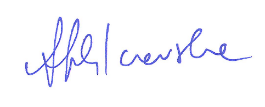 